BIDDER RESPONSE DOCUMENT 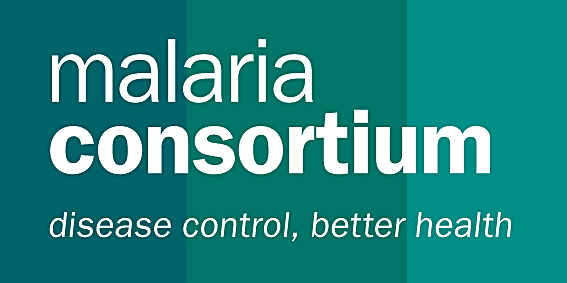 Please provide information against each requirement. Additional rows can be inserted for all questions as necessary. Section 1 - Bidder’s ExperiencePlease outline the company’s experience in delivering the required hotel and hospitality services. This should include demonstrated experience with the delivery in the past, any value-added services.Section 2 - Bidder’s Company InformationGeneral informationPlease provide the following details for at least 3 client references which Malaria Consortium can contact (preferably INGOs / Humanitarian Organisations with similar requirements).Has the referee filled MC referee questionnaire? is it attached to submission?       Yes      NoThe client organisations response to this question will also act as your Referees. If any of the information supplied is deemed false following reference checks, your response to this RFP will be disqualified.This bid is limited to only hotels resident in Nasarawa StateProvide below evidence of Previous Similar POs/Contracts (Minimum of 3 from individual Organizations)Is it attached to submission?Yes      No Provide CAC Certificate and Tax Clearance documents for the last two years.Is it attached to submission?Yes      No Please provide details of required security considerations in your facility (see evaluation criteria).Please provide details on the type, number of halls you have and their respective capacity in conformance with COVID 19 protocols (please fill the table below)Kindly provide more information on your facility. Please tick the check boxes applicable. Availability of internet service (rooms and halls) -                         Yes      No Availability of Air Conditioners in all available rooms -           Yes      No Multiple toilets within the facility -                                             Yes      No Do you operate the following policies within your company?  If yes to any of the above, please provide a copy with your bid.Will you be subcontracting any activities in order to supply Malaria Consortium?		Yes      No  If yes, give details of relevant subcontractors and what operations they would carry out:PRICING PROPOSALGive a summary of your rates for the items to be supplied to Malaria Consortium Location in Nasarawa State in table below: Malaria Consortium requires that the exact quantity of goods and services are delivered. Do you have a means of ensuring that the actual quantities are supplied? If so, please provide details.Section 3 - Declaration by the Bidder: We, the Bidder, hereby confirm compliance with:Malaria Consortium Terms and Conditions of PurchaseMalaria Consortium’s Anti-Fraud and Anti-Corruption policyMalaria Consortium’s Anti-Bribery PolicyMalaria Consortium’s Safeguarding PolicyNote: The terms and conditions and policies can be found at the end of the RFP document.Company name:Company name:Company name:Company name:Company name:Company name:Company name:Number of years in Operation in the Country: Number of years in Operation in the Country: Number of years in Operation in the Country: Number of years in Operation in the Country: Number of years in Operation in the Country: Number of years in Operation in the Country: Number of years in Operation in the Country: Registered name of company (if different):Registered name of company (if different):Registered name of company (if different):Registered name of company (if different):Registered name of company (if different):Registered name of company (if different):Registered name of company (if different):Any other trading names of company:Any other trading names of company:Any other trading names of company:Any other trading names of company:Any other trading names of company:Any other trading names of company:Any other trading names of company:Primary Contact Name:Primary Contact Name:Primary Contact Name:Job title: Job title: Job title: Job title: Phone :Phone :Phone :Fax :Fax :Fax :Fax :Email :Email :Email :Website: Website: Website: Website: Principal Address:Principal Address:Registered Address:Registered Address:Registered Address:Payment Address:Payment Address:Company Registration number(Attach CAC certificate)Date of registration:Date of registration:VAT/Tax registration number:Annual Turnover:Annual Turnover:Names of Company Directors:Names of Company Directors:Names of Company Directors:Names of Company Directors:Names of Company Directors:Names of Company Directors:Names of Company Directors:Name of any Parent company: Name of any Parent company: Name of any Parent company: Name of any Parent company: Name of any Parent company: Name of any Parent company: Name of any Parent company: Location of Registered Office of the Parent Company:Location of Registered Office of the Parent Company:Location of Registered Office of the Parent Company:Location of Registered Office of the Parent Company:Location of Registered Office of the Parent Company:Location of Registered Office of the Parent Company:Location of Registered Office of the Parent Company:Legal relationship with Parent Company:Legal relationship with Parent Company:Legal relationship with Parent Company:Legal relationship with Parent Company:Legal relationship with Parent Company:Legal relationship with Parent Company:Legal relationship with Parent Company:Name of client 1Length of ContractMonetary value of contract:Contact NamePhone NumberEmail addressOutline of goods / services supplied: Outline of goods / services supplied: Outline of goods / services supplied: Outline of goods / services supplied: Outline of goods / services supplied: Outline of goods / services supplied: Name of client 2Length of ContractMonetary value of contract:Contact NamePhone NumberEmail addressOutline of goods / services supplied: Outline of goods / services supplied: Outline of goods / services supplied: Outline of goods / services supplied: Outline of goods / services supplied: Outline of goods / services supplied: Name of client 3Length of ContractMonetary value of contract:Contact NamePhone NumberEmail addressOutline of goods / services supplied: Outline of goods / services supplied: Outline of goods / services supplied: Outline of goods / services supplied: Outline of goods / services supplied: Outline of goods / services supplied: Hall SizeQuantity (in number)Air Conditioning (Yes/No)Public Address System and Projector (Yes/No)50-Seater-       80-Seater-       100-Seater-     150-seater and abovePoliciesYes / NoOutline how these policies are embedded and adhered to within your organisationFraud and BriberyEquality & Diversity PolicyEnvironmental PolicyQuality Management PolicyHealth & Safety PolicySubcontractorLocationOperation Service RequestSpecification of services to be providedQuantityUnitTentative Delivery DatesUnit price in NairaTotal price in NairaAccommodation for facilitatorsAccommodation (standard room)- bed and breakfast.14114th May 2023Facilitators Preparatory meeting meals Provision of Morning Tea breaks for 16 participants Tea, Coffee, Sugar, and sachet of MilkSnacks – (1 snack and 1 Protein) Drink - (50cl bottled water)21115th of May 2023Facilitators Preparatory meeting meals Provision of Buffet Lunch- 16 participants Rice (Jollof or fried) 80%Swallow (Pounded yam, wheat and Semo) with 2 kinds of soups (Egusi and Ogbono or vegetable) 20%Protein - (Two pieces of beef, goat or Chicken)Drink - (One 60cl bottled water)21115th May 2023Preparatory meeting Hall Hall for Training- Hall size (30-seater capacity)1    115th May 2023Accommodation for participants  Accommodation (standard room)- bed and breakfast.130 participants for 3 nights.130315th to 17th of May NTOT Training Meals for participantsProvision of Morning Tea breaks for 148 participants X 2 dayTea, Coffee, Sugar, and sachet of MilkSnacks – (1 snack and 1 Protein) Drink - (50cl bottled water)148216th and 17th of May 2023NTOT Training Meals for participantsProvision of Buffet Lunch- 148 participants X 2 day Rice (Jollof or fried) 80%Swallow (Pounded yam, wheat and Semo) with options for soups (Egusi, vegetable or Ogbono) 20%Protein - (Two pieces of beef, goat or Chicken)Drink - (One 60cl bottled water)148216th and 17th of May 2023NTOT Training Meals for participantsProvision of Evening Tea breaks for 148 participants X 2 dayTea, Coffee, Sugar, and sachet of MilkSnacks – (1 snack and 1 Protein) Drink - (50cl bottled water)148216th and 17th of May 2023Hall for NTOT TrainingHalls for Training- Hall size (Four, 50-seater capacity for 2 Days)4 individual halls per day for 2 days4216th and 17th of May 2023We also confirm that Malaria Consortium may in its consideration of our offer, and subsequently, rely on the information provided in this document.
I (Name) ________________________________(Title) ______________________________am authorized to represent the above-detailed company and to enter business commitments on its behalf.Company: ………………………………………………………………...
Date:                                                                                             ……………………………………………………………………. Sign:                                                                                        …………………………………………………………………….                                                                      